Closing Report SupplementSchool _____________________________________ School Year ________________Principal _______________________________________________________________Baptisms:To help us maintain records of the number of students baptized during the past year, please complete this report.  For this report, a non-SDA student is one you listed on your opening report as being from a non-SDA home.Please indicate the number of students, parents, or guardians who were baptized between the end of the last school year and the end of this school year.STUDENT, PARENT, AND TEACHER FEEDBACK:The administration conducted surveys of students and parents this year to solicit feedback about teachers, programs, and the school:  Yes____     No____The administration conducted teacher exit interviews for all departing teachers (schools with 4 teachers or more) Yes____     No____CLOSING REPORT SUPPLEMENT – MISSION TRIPS AND SERVICE PROJECTS(ALL SCHOOLS – if applicable)CLOSING REPORT SUPPLEMENT – COLLEGE SCHOLARSHIP INFORMATION (SECONDARY SCHOOLS ONLY)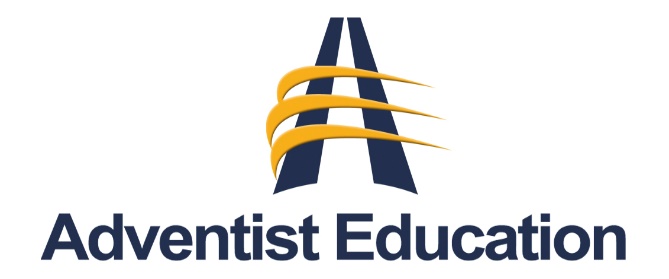 Students Baptized During This School Year(Please do not report total school enrollment – just the number of students baptized)Students Baptized During This School Year(Please do not report total school enrollment – just the number of students baptized)Students Baptized During This School Year(Please do not report total school enrollment – just the number of students baptized)With at least one parent or guardian is SDAFrom a Non-SDA HomeGrades 1 – 4Grades 5-8Grades 9-10Grades 11-12Parents Baptized During This School YearParents Baptized During This School YearGuardians Baptized During This School YearGuardians Baptized During This School YearMothersFathersFemaleMaleLocation of school-sponsored or local church sponsored mission trip involving students:Dates of mission trip:List projects involved:Number of students participating:Number of faculty members participating:Number of 12th grade graduates:Number of graduates who received PUC scholarships:Number of graduates who received La Sierra Scholarships:Please list other noteworthy scholarships received from SDA colleges/universities:Please list other noteworthy scholarships received from non-SDA colleges/universities:Please list any other special recognitions and/or awards your graduates received: